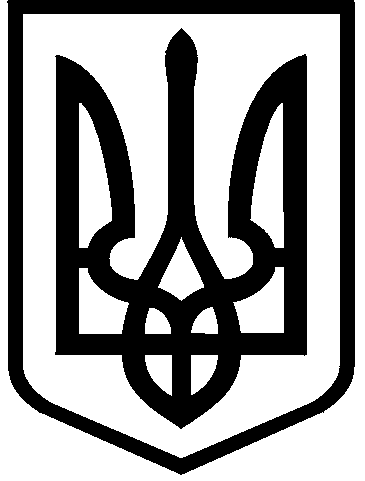 КИЇВСЬКА МІСЬКА РАДАIII сесія  IX скликанняРІШЕННЯ____________№_______________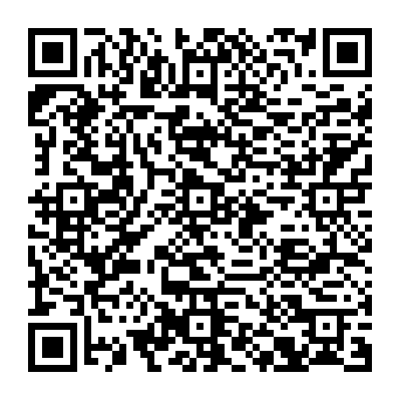 Розглянувши заяву товариства з обмеженою відповідальністю «ПЕЧЕРСЬКПРОЕКТ» (код ЄДРПОУ 42411291, місцезнаходження юридичної особи: 01054, м. Київ, вул. Лисенка, 8) від 23 травня 2024 року 
№ 72110-008620681-031-03,  проєкт землеустрою щодо відведення земельної ділянки та додані документи, враховуючи, що суміжна земельна ділянка з кадастровим номером 8000000000:76:066:0034 перебуває у власності заявника, відповідно до статей 9, 791, 83, 93, 116, 122, 123, 124, 186 Земельного кодексу України, Закону України «Про оренду землі», Закону України «Про внесення змін до деяких законодавчих актів України щодо розмежування земель державної та комунальної власності», пункту 34 частини першої статті 26 Закону України «Про місцеве самоврядування в Україні», Закону України «Про адміністративну процедуру», Київська міська радаВИРІШИЛА:1. Затвердити проект землеустрою щодо відведення земельної ділянки ТОВАРИСТВУ З ОБМЕЖЕНОЮ ВІДПОВІДАЛЬНІСТЮ «ПЕЧЕРСЬКПРОЕКТ» для розміщення та обслуговування лінійних об’єктів транспортної інфраструктури за адресою: вул. Велика Васильківська, 33Б у Печерському районі м. Києва (категорія земель – землі промисловості, транспорту, електронних комунікацій, енергетики, оборони та іншого призначення, код виду цільового призначення  – 12.04, заява ДЦ від 23 травня 2024 року № 72110-008620681-031-03, справа 239893191).2. Передати товариству з обмеженою відповідальністю «ПЕЧЕРСЬКПРОЕКТ», за умови виконання пункту 3 цього рішення, в оренду на 5 років земельну ділянку площею 0,0160 га (кадастровий номер 8000000000:76:066:0007) для розміщення та обслуговування лінійних об’єктів транспортної інфраструктури (код виду цільового призначення 12.04 – для розміщення та експлуатації будівель і споруд автомобільного транспорту та дорожнього господарства) на вул. Великій Васильківській, 33Б у Печерському районі міста Києва.3. Товариству з обмеженою відповідальністю «ПЕЧЕРСЬКПРОЕКТ»:3.1. Виконувати обов’язки землекористувача відповідно до вимог статті 96 Земельного кодексу України.3.2. У місячний строк з дня набрання чинності цим рішенням надати до Департаменту земельних ресурсів виконавчого органу Київської міської ради (Київської міської державної адміністрації) документи, визначені законодавством України, необхідні для укладання договору оренди земельної ділянки (зокрема, охоронний договір на зелені насадження або інформацію уповноваженого органу про відсутність зелених насаджень на земельній ділянці).3.3. Забезпечити вільний доступ для прокладання нових, ремонту та експлуатації існуючих інженерних мереж і споруд, що знаходяться в межах земельної ділянки.3.4. Під час використання земельної ділянки дотримуватися обмежень у її використанні, зареєстрованих у Державному земельному кадастрі.3.5. Виконати вимоги, викладені у листі Міністерства культури та інформаційної політики України від 30 серпня 2021 року № 10387/6.11.1.3.6. Забезпечити виконання вимог Закону України «Про охорону культурної спадщини».3.7. Питання сплати відновної вартості зелених насаджень або укладання охоронного договору на зелені насадження вирішувати відповідно до рішення Київської міської ради від 27 жовтня 2011 року № 384/6600 «Про затвердження Порядку видалення зелених насаджень на території міста Києва» (із змінами і доповненнями).3.8. Заборонити встановлення на земельній ділянці огорож, в'їзних та виїзних бар'єрів, шлагбаумів, тимчасових споруд або інших конструкцій, що обмежують у будь-який спосіб свободу пересування, в тому числі доступ громадян до суміжних земельних ділянок.4. Попередити землекористувача, що використання земельної ділянки не за цільовим призначенням тягне за собою припинення права користування нею відповідно до вимог статей 141, 143 Земельного кодексу України.5. Дане рішення набирає чинності і вважається доведеним до відома заявника з дня його оприлюднення на офіційному вебсайті Київської міської ради та втрачає чинність через дванадцять місяців, у разі якщо протягом цього строку не укладений відповідний договір оренди земельної ділянки.6. Контроль за виконанням цього рішення покласти на постійну комісію Київської міської ради з питань архітектури, містопланування та земельних відносин.ПОДАННЯ:ПОГОДЖЕНО:Про передачу товариству з обмеженою відповідальністю «ПЕЧЕРСЬКПРОЕКТ» земельної ділянки в оренду для розміщення та обслуговування лінійних об’єктів транспортної інфраструктури на вул. Великій Васильківській, 33Б у Печерському районі міста КиєваКиївський міський головаВіталій КЛИЧКОЗаступник голови Київської міської державної адміністраціїз питань здійснення самоврядних повноваженьПетро ОЛЕНИЧДиректор Департаменту земельних ресурсіввиконавчого органу Київської міської ради (Київської міської державної адміністрації)Валентина ПЕЛИХНачальник юридичного управління Департаменту земельних ресурсіввиконавчого органу Київської міської ради(Київської міської державної адміністрації)Дмитро РАДЗІЄВСЬКИЙПостійна комісія Київської міської ради з питань архітектури, містоплануваннята земельних відносинГоловаМихайло ТЕРЕНТЬЄВСекретарЮрій ФЕДОРЕНКОНачальник управління правового забезпечення діяльності  Київської міської радиВалентина ПОЛОЖИШНИК